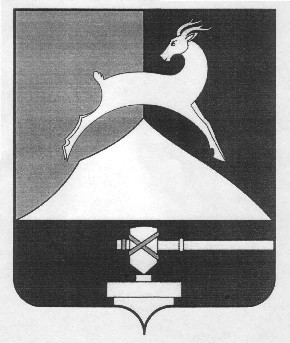 Администрация Усть-Катавского городского округаЧелябинской областиПОСТАНОВЛЕНИЕОт   17.03.2016	   			                                          №  280	 В соответствии с Уставом Усть-Катавского городского округа, решением Собрания депутатов Усть-Катавского городского округа № 183 от 23.12.2013 г. «О бюджете Усть-Катавского городского округа на 2015 год и на плановый период 2016 и 2017 годов»,администрация  Усть-Катавского городского округа ПОСТАНОВЛЯЕТ:       1. Внести изменения в паспорт муниципальной программы «Организация летнего отдыха и оздоровления детей и подростков Усть-Катавского городского округа в 2013-.г.» (далее программа):	1.1. Графу «Объёмы финансирования по источникам и срокам», изложить в следующей редакции:«Объём финансирования программы – 53 337,3 тыс. руб.,  в том числе	2013 год – 16 751,5 тыс. руб.областной бюджет – 6 590,7 тыс. руб.местный бюджет – 10 160,8 тыс. руб.внебюджетные средства – 0	2014 год -16 737,2 тыс. руб.областной бюджет – 6  831,5 тыс. руб.местный бюджет –  9 720,4  тыс. руб.внебюджетные средства – 185,3 тыс. руб.	 2015 год –  19 848,6 тыс. руб.областной бюджет – 5 619,0 тыс. руб.местный бюджет – 13 871,2 тыс. руб.внебюджетные средства – 358,4 тыс. руб.».	2. Раздел V «Ресурсное обеспечение Программы» изложить в следующей редакции:«Общий объём финансирования программы составляет: 53 337,3 тыс. руб., в том числе: 	2013 год – 16 751,5 тыс. руб.областной бюджет – 6590,7 тыс. руб.местный бюджет – 10 160,8 тыс. руб.	2014 год – 16 737,2 тыс. руб.областной бюджет – 6  831,5 тыс. руб.местный бюджет – 9 720,4 тыс. руб.внебюджетные средства  – 185,3  тыс. руб.	2015 год –  19 848,6 тыс. руб.областной бюджет – 5 619,0местный бюджет – 13 871,2 тыс. руб.внебюджетные средства – 358,4 тыс. руб.	Расчёты финансовой потребности на реализацию мероприятий Программы представлены в Приложениях 1, 2».	2.1. «Перечень мероприятий муниципальной программы «Организация летнего отдыха и оздоровления детей и подростков Усть-Катавского городского округа в 2013-.г. изложить в новой редакции (приложение 1).	2.2. «Объёмы финансирования муниципальной программы «Организация летнего отдыха и оздоровления детей и подростков Усть-Катавского городского округа в 2013-.г.» на 2015 год изложить в новой редакции (приложение 2).	    3. Общему отделу администрации Усть-Катавского городского округа (О.Л.Толоконникова) обнародовать настоящее постановление на информационном стенде, а также разместить на официальном сайте администрации Усть-Катавского городского округа.          4. Организацию и контроль за исполнением настоящего постановления возложить на первого заместителя главы Усть-Катавского городского округа по  вопросам социально-культурной политики, охраны здоровья населения Пульдяева С.Н.Глава  Усть-Катавского                                                                                   С. Д. Семковгородского округа                                      О внесении  изменений в постановление администрации Усть-Катавского городского округа от 04.02.2013 г. № 64 «Об утверждении муниципальной программы «Организация летнего отдыха и оздоровления детей и подростков Усть-Катавского  городского округа в 2013-.»Приложение № 1к постановлению №  280  от 17.03.2016. О внесении  изменений в постановление администрации Усть-Катавского городского округа  «Об утверждении муниципальной программы «Организация летнего отдыха и оздоровления детей и подростков Усть-Катавского  городского округа в 2013-.»Перечень мероприятий муниципальной программы  "Организация отдыха и оздоровления детей и подростковПриложение № 1к постановлению №  280  от 17.03.2016. О внесении  изменений в постановление администрации Усть-Катавского городского округа  «Об утверждении муниципальной программы «Организация летнего отдыха и оздоровления детей и подростков Усть-Катавского  городского округа в 2013-.»Перечень мероприятий муниципальной программы  "Организация отдыха и оздоровления детей и подростковПриложение № 1к постановлению №  280  от 17.03.2016. О внесении  изменений в постановление администрации Усть-Катавского городского округа  «Об утверждении муниципальной программы «Организация летнего отдыха и оздоровления детей и подростков Усть-Катавского  городского округа в 2013-.»Перечень мероприятий муниципальной программы  "Организация отдыха и оздоровления детей и подростковПриложение № 1к постановлению №  280  от 17.03.2016. О внесении  изменений в постановление администрации Усть-Катавского городского округа  «Об утверждении муниципальной программы «Организация летнего отдыха и оздоровления детей и подростков Усть-Катавского  городского округа в 2013-.»Перечень мероприятий муниципальной программы  "Организация отдыха и оздоровления детей и подростковПриложение № 1к постановлению №  280  от 17.03.2016. О внесении  изменений в постановление администрации Усть-Катавского городского округа  «Об утверждении муниципальной программы «Организация летнего отдыха и оздоровления детей и подростков Усть-Катавского  городского округа в 2013-.»Перечень мероприятий муниципальной программы  "Организация отдыха и оздоровления детей и подростковПриложение № 1к постановлению №  280  от 17.03.2016. О внесении  изменений в постановление администрации Усть-Катавского городского округа  «Об утверждении муниципальной программы «Организация летнего отдыха и оздоровления детей и подростков Усть-Катавского  городского округа в 2013-.»Перечень мероприятий муниципальной программы  "Организация отдыха и оздоровления детей и подростковПриложение № 1к постановлению №  280  от 17.03.2016. О внесении  изменений в постановление администрации Усть-Катавского городского округа  «Об утверждении муниципальной программы «Организация летнего отдыха и оздоровления детей и подростков Усть-Катавского  городского округа в 2013-.»Перечень мероприятий муниципальной программы  "Организация отдыха и оздоровления детей и подростковПриложение № 1к постановлению №  280  от 17.03.2016. О внесении  изменений в постановление администрации Усть-Катавского городского округа  «Об утверждении муниципальной программы «Организация летнего отдыха и оздоровления детей и подростков Усть-Катавского  городского округа в 2013-.»Перечень мероприятий муниципальной программы  "Организация отдыха и оздоровления детей и подростковПриложение № 1к постановлению №  280  от 17.03.2016. О внесении  изменений в постановление администрации Усть-Катавского городского округа  «Об утверждении муниципальной программы «Организация летнего отдыха и оздоровления детей и подростков Усть-Катавского  городского округа в 2013-.»Перечень мероприятий муниципальной программы  "Организация отдыха и оздоровления детей и подростковУсть-Катавского городского округа в 2013-2015 г.г."Усть-Катавского городского округа в 2013-2015 г.г."Усть-Катавского городского округа в 2013-2015 г.г."Усть-Катавского городского округа в 2013-2015 г.г."Усть-Катавского городского округа в 2013-2015 г.г."Усть-Катавского городского округа в 2013-2015 г.г."Усть-Катавского городского округа в 2013-2015 г.г."Усть-Катавского городского округа в 2013-2015 г.г."Усть-Катавского городского округа в 2013-2015 г.г."№ п/пНаименование мероприятийСроки реализации Объемы финансирования на 2013-2015 годы (тыс.руб.) Объемы финансирования на 2013-2015 годы (тыс.руб.) Объемы финансирования на 2013-2015 годы (тыс.руб.) Объемы финансирования на 2013-2015 годы (тыс.руб.)ИсполнителиЦелевое назначение (раздел, подраздел, целевая статья, вид расходов) согласно функционального классификатора№ п/пНаименование мероприятийСроки реализацииВсегоОбластной бюджетМестный бюджетВнебюджетИсполнителиЦелевое назначение (раздел, подраздел, целевая статья, вид расходов) согласно функционального классификатора1Содержание и обеспечение деятельности МКУ ДОЦ «Ребячья республика» в целях обеспечения сохранности имущества, подготовки к летнему оздоровлению7 328,2517,7МКУ ДОЦ «Ребячья республика»0707 4328900 001 1Содержание и обеспечение деятельности МКУ ДОЦ «Ребячья республика» в целях обеспечения сохранности имущества, подготовки к летнему оздоровлению2013г.7 328,25 050,5МКУ ДОЦ «Ребячья республика»0707 4329911 001 1Содержание и обеспечение деятельности МКУ ДОЦ «Ребячья республика» в целях обеспечения сохранности имущества, подготовки к летнему оздоровлению7 328,21 760,0МКУ ДОЦ «Ребячья республика»0707 4329968 001 1Содержание и обеспечение деятельности МКУ ДОЦ «Ребячья республика» в целях обеспечения сохранности имущества, подготовки к летнему оздоровлению2014г.6 757,71 001,91500,0МКУ ДОЦ «Ребячья республика»0707 4329968 1000707 4329968 2001Содержание и обеспечение деятельности МКУ ДОЦ «Ребячья республика» в целях обеспечения сохранности имущества, подготовки к летнему оздоровлению2014г.6 757,71 106,402 530,6618,8МКУ ДОЦ «Ребячья республика»0707 4329911 100 0707 4329911 2000707 4329911 8001Содержание и обеспечение деятельности МКУ ДОЦ «Ребячья республика» в целях обеспечения сохранности имущества, подготовки к летнему оздоровлению2015г.7 548,22 901,04 351,5295,7МКУ ДОЦ «Ребячья республика»0707 4329911 1100707 4329911 2400707 4329911 8501Содержание и обеспечение деятельности МКУ ДОЦ «Ребячья республика» в целях обеспечения сохранности имущества, подготовки к летнему оздоровлению2015г.7 548,23 947,24 314,6МКУ ДОЦ «Ребячья республика»0707 4329976 001 0707 4329911 001 2Организация отдыха детей в летнее время в МКУ ДОЦ «Ребячья республика»2013г.8 261,83 947,24 314,6МКУ ДОЦ «Ребячья республика»0707 4329976 001 0707 4329911 001 2Организация отдыха детей в летнее время в МКУ ДОЦ «Ребячья республика»2014г.8 692,02 583,8827,8МКУ ДОЦ «Ребячья республика»0707 4329980 100 0707 4329980 2002Организация отдыха детей в летнее время в МКУ ДОЦ «Ребячья республика»2014г.8 692,04,95 275,5МКУ ДОЦ «Ребячья республика»0707 4329911 100 0707 4329911 2002Организация отдыха детей в летнее время в МКУ ДОЦ «Ребячья республика»2015г.10 392,62 767,71 723,70707 6039980 1100707 6039980 2402Организация отдыха детей в летнее время в МКУ ДОЦ «Ребячья республика»2015г.10 392,6217,45 671,612,20707 4329911 1100707 4329911 2400707 4329911 8503Приобретение продуктов питания для детей в организованных органами местного самоуправления лагерях с дневным пребыванием детей и организацией двух или трёхразового питания на базе муниципальных казённых образовательных учреждений 2013г.584,2443,7МКОУ СОШ №1,              МКОУ ООШ №4,
МКОУ ООШ с. Минка, МКОУ СОШ п.Вязовая, МКОУ ООШ с. Тюбеляс, МС(К)ОУ С(К)ОШ-И0707 4320375 001 3Приобретение продуктов питания для детей в организованных органами местного самоуправления лагерях с дневным пребыванием детей и организацией двух или трёхразового питания на базе муниципальных казённых образовательных учреждений 2013г.584,2140,5МКОУ СОШ №1,              МКОУ ООШ №4,
МКОУ ООШ с. Минка, МКОУ СОШ п.Вязовая, МКОУ ООШ с. Тюбеляс, МС(К)ОУ С(К)ОШ-И0707 4329911 001 3Приобретение продуктов питания для детей в организованных органами местного самоуправления лагерях с дневным пребыванием детей и организацией двух или трёхразового питания на базе муниципальных казённых образовательных учреждений 2014г.666,2482,0МКОУ СОШ №1,              МКОУ ООШ №4,
МКОУ ООШ с. Минка, МКОУ СОШ п.Вязовая, МКОУ ООШ с. Тюбеляс, МС(К)ОУ С(К)ОШ-И0707 4329980 200 3Приобретение продуктов питания для детей в организованных органами местного самоуправления лагерях с дневным пребыванием детей и организацией двух или трёхразового питания на базе муниципальных казённых образовательных учреждений 2014г.666,2184,2 МКОУ СОШ №1,              МКОУ ООШ №4,
МКОУ ООШ с. Минка, МКОУ СОШ п.Вязовая, МКОУ ООШ с. Тюбеляс, МС(К)ОУ С(К)ОШ-И0707 4329911 200 3Приобретение продуктов питания для детей в организованных органами местного самоуправления лагерях с дневным пребыванием детей и организацией двух или трёхразового питания на базе муниципальных казённых образовательных учреждений 2015г.1 059,8МКОУ СОШ №1,              МКОУ ООШ №4,
МКОУ ООШ с. Минка, МКОУ СОШ п.Вязовая, МКОУ ООШ с. Тюбеляс, МС(К)ОУ С(К)ОШ-И0707 6039980 240 3Приобретение продуктов питания для детей в организованных органами местного самоуправления лагерях с дневным пребыванием детей и организацией двух или трёхразового питания на базе муниципальных казённых образовательных учреждений 2015г.1 059,8638,0421,8МКОУ СОШ №1,              МКОУ ООШ №4,
МКОУ ООШ с. Минка, МКОУ СОШ п.Вязовая, МКОУ ООШ с. Тюбеляс, МС(К)ОУ С(К)ОШ-И0707 4329911 2404Приобретение продуктов питания для детей в организованных органами местного самоуправления лагерях с дневным пребыванием детей и организацией двух или трёхразового питания на базе муниципальных автономных образовательных учреждений 2013г.520,0382,5МАОУ СОШ №5,                                МАОУ СОШ №70707 4320375 622 4Приобретение продуктов питания для детей в организованных органами местного самоуправления лагерях с дневным пребыванием детей и организацией двух или трёхразового питания на базе муниципальных автономных образовательных учреждений 2013г.520,0137,5МАОУ СОШ №5,                                МАОУ СОШ №74Приобретение продуктов питания для детей в организованных органами местного самоуправления лагерях с дневным пребыванием детей и организацией двух или трёхразового питания на базе муниципальных автономных образовательных учреждений 2014г.621,3436,0185,3  МАОУ СОШ №5,                                МАОУ СОШ №70707 4329980 600 4Приобретение продуктов питания для детей в организованных органами местного самоуправления лагерях с дневным пребыванием детей и организацией двух или трёхразового питания на базе муниципальных автономных образовательных учреждений 2014г.621,3185,3  МАОУ СОШ №5,                                МАОУ СОШ №74Приобретение продуктов питания для детей в организованных органами местного самоуправления лагерях с дневным пребыванием детей и организацией двух или трёхразового питания на базе муниципальных автономных образовательных учреждений 2015г.848,0489,6МАОУ СОШ №5,                                МАОУ СОШ №7 0707 6039980 2404Приобретение продуктов питания для детей в организованных органами местного самоуправления лагерях с дневным пребыванием детей и организацией двух или трёхразового питания на базе муниципальных автономных образовательных учреждений 2015г.848,0358,4МАОУ СОШ №5,                                МАОУ СОШ №7 0707 6039980 2405Организация лагеря, открытого для детей из малообеспеченных семей при МУ «Комплексный центр социального обслуживания населения»2013г.38,338,3МУ КЦСОН0707 4320375 001 5Организация лагеря, открытого для детей из малообеспеченных семей при МУ «Комплексный центр социального обслуживания населения»2014г.00МУ КЦСОН0707 4320375 001 5Организация лагеря, открытого для детей из малообеспеченных семей при МУ «Комплексный центр социального обслуживания населения»2015г.00МУ КЦСОН0707 4320375 001 6Организация отдыха детей и подростков Усть-Катавкого городского округа в загородных оздоровительных лагерях юридических лиц2013г.19,019,0МКУ Управление образования Усть-Катавкого городского округа0707 4329976 001 Итого:2013г.16 751,56 590,710 160,8 0Итого:2014г.16 737,26  831,59 720,4185,3Итого:2015г.19 848,65 619,013 871,2358,4Всего:53 337,319 041,233 752,4543,7Приложение № 2к постановлению №  280   от   17.03.2016.О внесении  изменений в постановление администрации Усть-Катавского городского округа  «Об утверждении муниципальной программы «Организация летнего отдыха и оздоровления детей и подростков Усть-Катавского  городского округа в 2013-.»Объем финансирования муниципальной программыПриложение № 2к постановлению №  280   от   17.03.2016.О внесении  изменений в постановление администрации Усть-Катавского городского округа  «Об утверждении муниципальной программы «Организация летнего отдыха и оздоровления детей и подростков Усть-Катавского  городского округа в 2013-.»Объем финансирования муниципальной программыПриложение № 2к постановлению №  280   от   17.03.2016.О внесении  изменений в постановление администрации Усть-Катавского городского округа  «Об утверждении муниципальной программы «Организация летнего отдыха и оздоровления детей и подростков Усть-Катавского  городского округа в 2013-.»Объем финансирования муниципальной программыПриложение № 2к постановлению №  280   от   17.03.2016.О внесении  изменений в постановление администрации Усть-Катавского городского округа  «Об утверждении муниципальной программы «Организация летнего отдыха и оздоровления детей и подростков Усть-Катавского  городского округа в 2013-.»Объем финансирования муниципальной программыПриложение № 2к постановлению №  280   от   17.03.2016.О внесении  изменений в постановление администрации Усть-Катавского городского округа  «Об утверждении муниципальной программы «Организация летнего отдыха и оздоровления детей и подростков Усть-Катавского  городского округа в 2013-.»Объем финансирования муниципальной программыПриложение № 2к постановлению №  280   от   17.03.2016.О внесении  изменений в постановление администрации Усть-Катавского городского округа  «Об утверждении муниципальной программы «Организация летнего отдыха и оздоровления детей и подростков Усть-Катавского  городского округа в 2013-.»Объем финансирования муниципальной программыПриложение № 2к постановлению №  280   от   17.03.2016.О внесении  изменений в постановление администрации Усть-Катавского городского округа  «Об утверждении муниципальной программы «Организация летнего отдыха и оздоровления детей и подростков Усть-Катавского  городского округа в 2013-.»Объем финансирования муниципальной программыПриложение № 2к постановлению №  280   от   17.03.2016.О внесении  изменений в постановление администрации Усть-Катавского городского округа  «Об утверждении муниципальной программы «Организация летнего отдыха и оздоровления детей и подростков Усть-Катавского  городского округа в 2013-.»Объем финансирования муниципальной программы"Организация отдыха и оздоровления детей и подростков Усть-Катавского городского округа в 2013-2015гг." на 2015 год"Организация отдыха и оздоровления детей и подростков Усть-Катавского городского округа в 2013-2015гг." на 2015 год"Организация отдыха и оздоровления детей и подростков Усть-Катавского городского округа в 2013-2015гг." на 2015 год"Организация отдыха и оздоровления детей и подростков Усть-Катавского городского округа в 2013-2015гг." на 2015 год"Организация отдыха и оздоровления детей и подростков Усть-Катавского городского округа в 2013-2015гг." на 2015 год"Организация отдыха и оздоровления детей и подростков Усть-Катавского городского округа в 2013-2015гг." на 2015 год"Организация отдыха и оздоровления детей и подростков Усть-Катавского городского округа в 2013-2015гг." на 2015 год"Организация отдыха и оздоровления детей и подростков Усть-Катавского городского округа в 2013-2015гг." на 2015 годп.1 Содержание и обеспечение деятельности МКУ ДОЦ "Ребячья республика"п.1 Содержание и обеспечение деятельности МКУ ДОЦ "Ребячья республика"п.1 Содержание и обеспечение деятельности МКУ ДОЦ "Ребячья республика"п.1 Содержание и обеспечение деятельности МКУ ДОЦ "Ребячья республика"п.1 Содержание и обеспечение деятельности МКУ ДОЦ "Ребячья республика"п.1 Содержание и обеспечение деятельности МКУ ДОЦ "Ребячья республика"п.1 Содержание и обеспечение деятельности МКУ ДОЦ "Ребячья республика"п.1 Содержание и обеспечение деятельности МКУ ДОЦ "Ребячья республика"в целях обеспечения сохранности имущества, подготовки к летнему оздоровлениюв целях обеспечения сохранности имущества, подготовки к летнему оздоровлениюв целях обеспечения сохранности имущества, подготовки к летнему оздоровлениюв целях обеспечения сохранности имущества, подготовки к летнему оздоровлениюв целях обеспечения сохранности имущества, подготовки к летнему оздоровлениюв целях обеспечения сохранности имущества, подготовки к летнему оздоровлениюв целях обеспечения сохранности имущества, подготовки к летнему оздоровлениюКод бюджетной классификации РФКод бюджетной классификации РФКод бюджетной классификации РФКод бюджетной классификации РФКод бюджетной классификации РФНаименование КОСГУСумма, руб.Расчет потребностиКВСРКФСРКЦСРКВРКОСГУАссигнования КВСРКФСРКЦСРКВРКОСГУ2015 год420070743299117 548 200,0042007074329911111211Заработная плата2 223 388,04Согласно штатного расписания42007074329911111213Начисления на выплаты по оплате труда677 215,25Согласно штатного расписания42007074329911112212Прочие выплаты400,0042007074329911242221Услуги связи7 450,00ИнтернетПользование абонентской линией; междугородняя связь "Ростелеком"; зоновая связь; местное телефонное соединениеПользование абонентской линией; междугородняя связь "Ростелеком"; зоновая связь; местное телефонное соединение42007074329911242226Прочие работы, услуги8 872,4242007074329911244223Коммунальные услуги4 025 464,63Электроэнергия, теплоэнергия, водоснабжение, водоотведение42007074329911244224Арендная плата за пользованием имуществом9 000,0042007074329911244225Работы, услуги по содержанию имущества11 278,5042007074329911244226Прочие работы, услуги11 500,00Оплата за курсы42007074329911244310Увеличение стоимости основных средств28 212,4642007074329911244340Увеличение стоимости материальных запасов249 736,62Хозяйственные, канцелярские товары, запчасти для автомобиля, ГСМ42007074329911851290Прочие расходы287 501,08Уплата налога на имущество организаций и земельного налога42007074329911852290Прочие расходы8 181,00Налог за негативное воздействие на окружающую среду, транспортный налогИтого7 548 200,00п.2 Организация отдыха детей в летнее время в МКУ ДОЦ "Ребячья республика"п.2 Организация отдыха детей в летнее время в МКУ ДОЦ "Ребячья республика"п.2 Организация отдыха детей в летнее время в МКУ ДОЦ "Ребячья республика"п.2 Организация отдыха детей в летнее время в МКУ ДОЦ "Ребячья республика"п.2 Организация отдыха детей в летнее время в МКУ ДОЦ "Ребячья республика"п.2 Организация отдыха детей в летнее время в МКУ ДОЦ "Ребячья республика"п.2 Организация отдыха детей в летнее время в МКУ ДОЦ "Ребячья республика"420070743299115 901 240,0042007074329911111211Заработная плата171 579,8442007074329911111213Начисления на выплаты по оплате труда45 798,7642007074329911242221Услуги связи4 050,0042007074329911242225Работы, услуги по содержанию имущества2 500,0042007074329911242226Прочие работы, услуги28 600,0042007074329911244224Арендная плата за пользованием имуществом9 000,0042007074329911244225Работы, услуги по содержанию имущества274 156,8742007074329911244226Прочие работы, услуги5 204 025,5142007074329911244310Увеличение стоимости основных средств9 347,5442007074329911244340Увеличение стоимости материальных запасов139 978,5642007074329911851290Прочие расходы12 202,92420070760399804 491 360,0042007076039980111211Заработная плата2 125 717,9742007076039980111213Начисления на выплаты по оплате труда641 966,8342007076039980242221Услуги связи4 050,0042007076039980242225Работы, услуги по содержанию имущества1 300,0042007076039980242226Прочие работы, услуги24 720,0042007076039980244223Коммунальные услуги345 751,4642007076039980244224Арендная плата за пользованием имуществом15 000,0042007076039980244225Работы, услуги по содержанию имущества21 880,0042007076039980244226Прочие работы, услуги784 768,8942007076039980244290Прочие расходы50 746,0042007076039980244310Увеличение стоимости основных средств100 250,0042007076039980244340Увеличение стоимости материальных запасов375 208,85Итого10 392 600,00п.3 Приобретение продуктов питания для детей в организованных  органами местного самоуправления лагерях с дневнымп.3 Приобретение продуктов питания для детей в организованных  органами местного самоуправления лагерях с дневнымп.3 Приобретение продуктов питания для детей в организованных  органами местного самоуправления лагерях с дневнымп.3 Приобретение продуктов питания для детей в организованных  органами местного самоуправления лагерях с дневнымп.3 Приобретение продуктов питания для детей в организованных  органами местного самоуправления лагерях с дневнымп.3 Приобретение продуктов питания для детей в организованных  органами местного самоуправления лагерях с дневнымп.3 Приобретение продуктов питания для детей в организованных  органами местного самоуправления лагерях с дневнымп.3 Приобретение продуктов питания для детей в организованных  органами местного самоуправления лагерях с дневнымпребыванием детей и организацией двух или трехразового питания на базе муниципальных казённых образовательных учрежденийпребыванием детей и организацией двух или трехразового питания на базе муниципальных казённых образовательных учрежденийпребыванием детей и организацией двух или трехразового питания на базе муниципальных казённых образовательных учрежденийпребыванием детей и организацией двух или трехразового питания на базе муниципальных казённых образовательных учрежденийпребыванием детей и организацией двух или трехразового питания на базе муниципальных казённых образовательных учрежденийпребыванием детей и организацией двух или трехразового питания на базе муниципальных казённых образовательных учрежденийпребыванием детей и организацией двух или трехразового питания на базе муниципальных казённых образовательных учрежденийпребыванием детей и организацией двух или трехразового питания на базе муниципальных казённых образовательных учреждений42007074329911421 800,0042007074329911244226Прочие работы, услуги371 223,7542007074329911244340Увеличение стоимости материальных запасов50 576,2542007076039980638 010,0042007076039980244226Прочие работы, услуги504 900,0042007076039980244340Увеличение стоимости материальных запасов133 110,00Итого1 059 810,00п.4 Приобретение продуктов питания для детей в организованных  органами местного самоуправления лагерях с дневнымп.4 Приобретение продуктов питания для детей в организованных  органами местного самоуправления лагерях с дневнымп.4 Приобретение продуктов питания для детей в организованных  органами местного самоуправления лагерях с дневнымп.4 Приобретение продуктов питания для детей в организованных  органами местного самоуправления лагерях с дневнымп.4 Приобретение продуктов питания для детей в организованных  органами местного самоуправления лагерях с дневнымп.4 Приобретение продуктов питания для детей в организованных  органами местного самоуправления лагерях с дневнымп.4 Приобретение продуктов питания для детей в организованных  органами местного самоуправления лагерях с дневнымп.4 Приобретение продуктов питания для детей в организованных  органами местного самоуправления лагерях с дневнымпребыванием детей и организацией двух или трехразового питания на базе муниципальных автономных образовательных учрежденийпребыванием детей и организацией двух или трехразового питания на базе муниципальных автономных образовательных учрежденийпребыванием детей и организацией двух или трехразового питания на базе муниципальных автономных образовательных учрежденийпребыванием детей и организацией двух или трехразового питания на базе муниципальных автономных образовательных учрежденийпребыванием детей и организацией двух или трехразового питания на базе муниципальных автономных образовательных учрежденийпребыванием детей и организацией двух или трехразового питания на базе муниципальных автономных образовательных учрежденийпребыванием детей и организацией двух или трехразового питания на базе муниципальных автономных образовательных учрежденийпребыванием детей и организацией двух или трехразового питания на базе муниципальных автономных образовательных учреждений42007076039980622241Безвозмездные перечисления государственным и муниципальным организациям 489 600,00Внебюджетные средства358 400,001120 руб. * 320 чел. = 358 400 рублейИтого848 000,00Итого по программе19 848 610,00Главный бухгалтерГлавный бухгалтерГлавный бухгалтерГлавный бухгалтерС.А.Васильева